May 2014 Grade Boundaries – SL Math Studies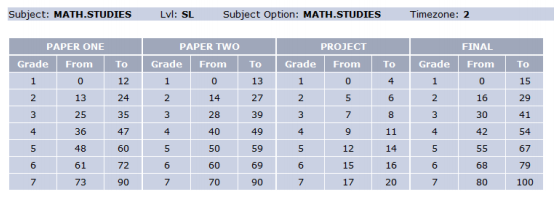 